Hill Farm Swim Club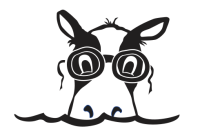 Position Description: LifeguardMinimum Requirements: Age 16 or older, positive attitude, self-motivated, and enthusiastic about interacting with staff and members of all ages. Lifeguards must be certified in Lifeguarding, First Aid, CPR, and AED use.  Lifeguards will be expected to work a minimum of 12 weekend shifts between Memorial Day and Labor Day. Lifeguards will be expected to be fully available during the time periods indicated on their job application.  Pay Range: $7.25-$10.00 per hour commensurate with experience.  DUTIES AND RESPONSIBILITES:Responsible for preventing accidents by encouraging situations that are within the guidelines of established safety procedures.Provide discipline and control measures by enforcing safety and rules; being fair and consistent at all times.Provide supervision for all participants in the pool with continuous scanning procedures.Keep the pool deck safe and clean.Position self in the guard chair, standing or roving on deck, always within 3 feet of the pool edge.  Administer Deep Water Test to patrons who desire to go in the diving well.No reading, cell phone, eating, or engaging in long conversations with anyone while on duty.Never leave the pool deck unattended.Perform daily/hourly duties as delegated by Pool Manager or Assistant Manager.  Knowledge of Emergency Action Plan.Responsible for the rescue and emergency care of any accident victim in and around the pool.Responsible to follow emergency procedures for life threatening situations, fire and severe weather.Responsible to follow OSHA guidelines for clean-up of any bodily fluids on deck.Responsible to follow opening, on duty and closing procedures.Responsible to attend all required staff meetings and in-service trainings.Responsible to keep all certifications current and on file.Responsible to find a qualified substitute in the event a sub is needed.Responsible to wear a swim suit while on duty as specified in the Hill Farm Swim Club Swim Suit Policy Memorandum. Lifeguards must also be identifiable with guard shirt, suit, or shorts on.Responsible to have rescue tube, First Aid fanny pack on, and whistle at all times.Responsible for abiding by Hill Farm policies and guidelines, pool rules and regulations, and all state health codes as applicable to swimming pools.Responsible to contact Pool Manager in the event of a health and/or safety situation.Responsible to project yourself with authority, while maintaining a positive self-image tact and genuine concern for patrons and all staff.Responsible to be on time for scheduled shifts.PHYSICAL ABILITIES AND WORKING CONDITIONS:Must be a proficient swimmer.Must be able to perform rescues according to facility standards.Must be able to sit or stand for long periods of time.Must be able to frequently transport up to 20 lbs of equipment around the pool area.Must be physically fit to perform all job duties.EFFECT ON END RESULTS:There is evidence of good administrative and program skills, resulting in a competent rating, as determined through performance reviews.Hill Farm Swim Club will run effectively and efficiently and be a safe environment for all.Customer satisfaction is rated high as determined by written and or verbal comments and program evaluations.ACKNOWLEDGMENTS:The above position description is not intended to be an exhaustive list of duties.  Other duties may be assigned, requested, or directed beyond the specific duties listed in this position description.I have read and understand the responsibilities and requirements in this position description.Employee Name (Please Print): ____________________________________________________Employee Signature:_____________________________________________ Date: ___________Manager Signature: ______________________________________________ Date:___________